Your recent request for information is replicated below, together with our response.During a two year period, 2019 and 2020 , can you confirm how many grievances were received and actioned on by officers of ACC rank in relation to a grievance raised by a police constable and when the grievance was in relation to the conduct of officers of a similar rank Clarified as: The grievance was raised by a PC against another PC, however it was sent direct to an ACCI can advise you that grievances are not recorded in a way that would identify whether it was made by a person of a similar rank as it is not a mandatory requirement when reporting. I can further advise you that there is no tracking to establish whether a grievance was initially received by an Assistant Chief Constable. As such, in terms of Section 17 of the Freedom of Information (Scotland) Act 2002, this represents a notice that the information you seek is not held by Police Scotland.You may be interested in our Grievance Standard Operating Procedure which is available on our website: Grievance-SOP-Police ScotlandIf you require any further assistance please contact us quoting the reference above.You can request a review of this response within the next 40 working days by email or by letter (Information Management - FOI, Police Scotland, Clyde Gateway, 2 French Street, Dalmarnock, G40 4EH).  Requests must include the reason for your dissatisfaction.If you remain dissatisfied following our review response, you can appeal to the Office of the Scottish Information Commissioner (OSIC) within 6 months - online, by email or by letter (OSIC, Kinburn Castle, Doubledykes Road, St Andrews, KY16 9DS).Following an OSIC appeal, you can appeal to the Court of Session on a point of law only. This response will be added to our Disclosure Log in seven days' time.Every effort has been taken to ensure our response is as accessible as possible. If you require this response to be provided in an alternative format, please let us know.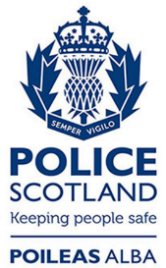 Freedom of Information ResponseOur reference:  FOI 23-2164Responded to:  15 September 2023